Группа №1. МДК 02.01.29.10.2021 – 2 часа.Фото можно скинуть на почту:   Tanyshe4ka97@mail.ru или в вк. Сдача конспекта 08.11.2021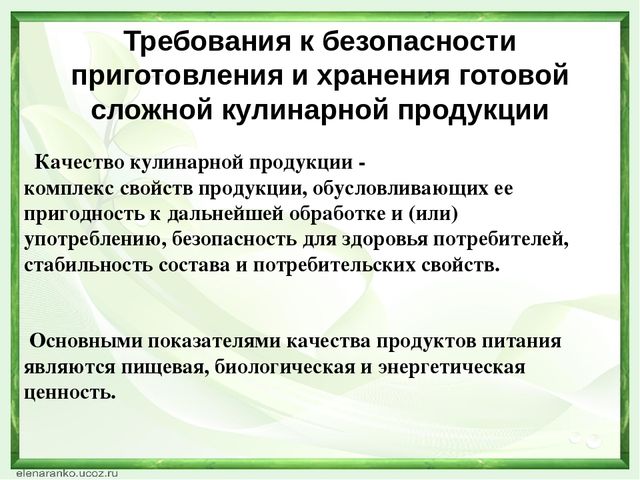 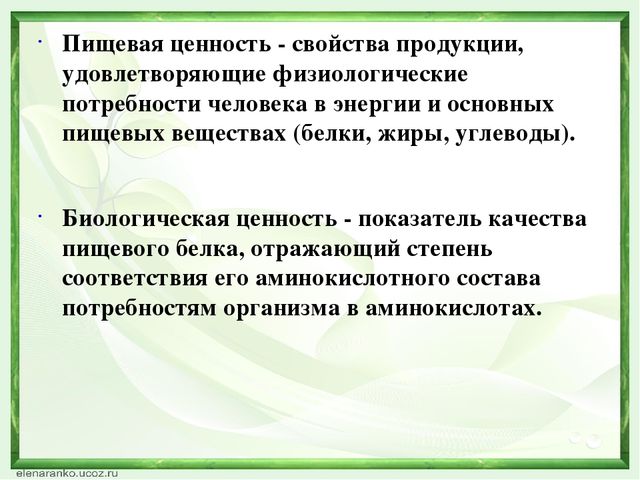 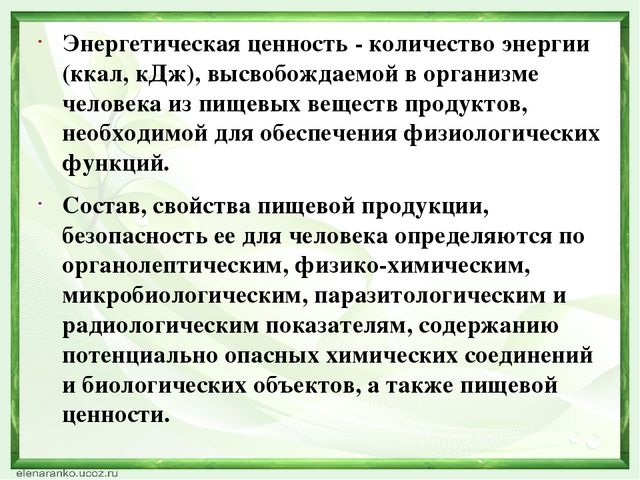 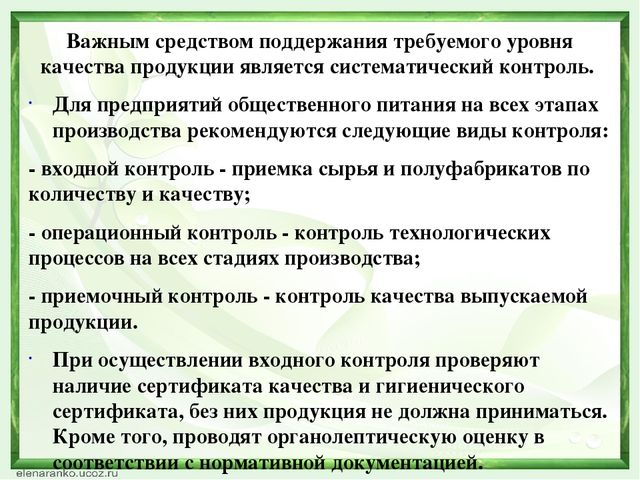 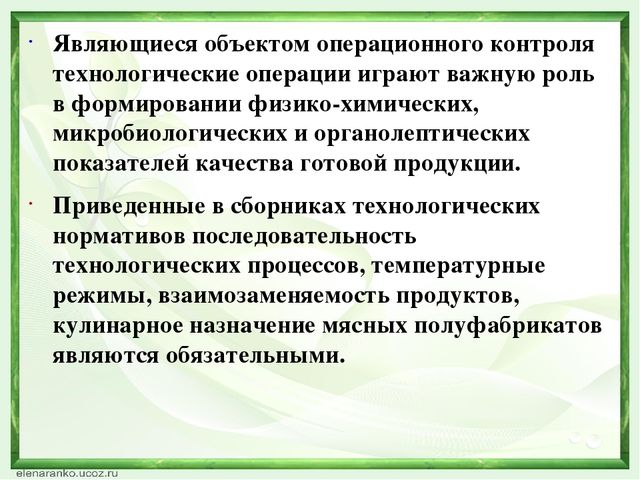 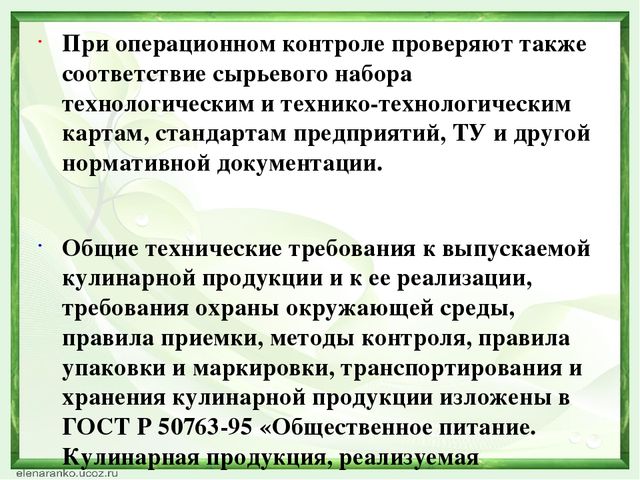 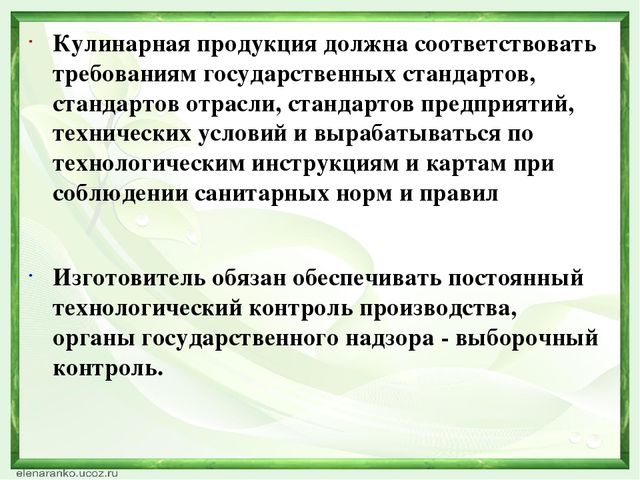 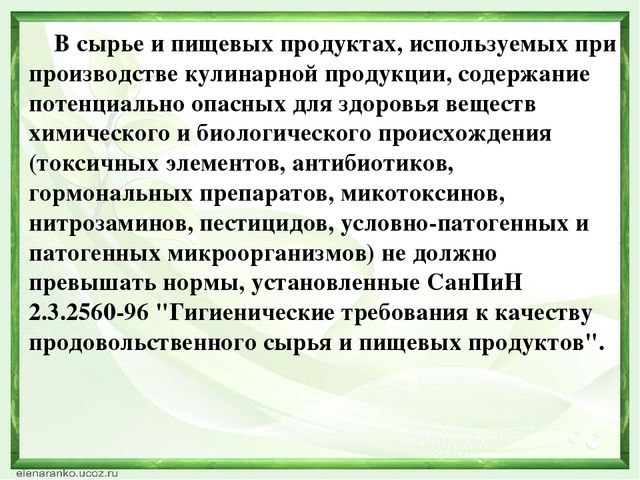 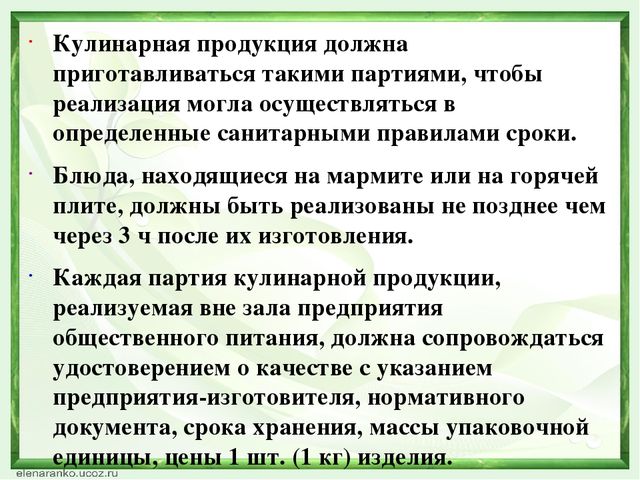 